Accession Form for Deposit (Microorganism) *Mandatory fields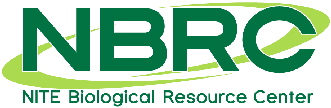 NBRC ® Culture Collection2-5-8, Kazusa-kamatari, Kisarazu, Chiba 292-0818, JapanTEL: +81-438-20-5763, FAX: +81-438-52-2329E-mail: nbrc-order@nite.go.jpNBRC® Culture Collection use only:NBRC ® Culture Collection2-5-8, Kazusa-kamatari, Kisarazu, Chiba 292-0818, JapanTEL: +81-438-20-5763, FAX: +81-438-52-2329E-mail: nbrc-order@nite.go.jpNBRC Accession No.: Date accepted: 1. Designation / Scientific name of strain1. Designation / Scientific name of strain1. Designation / Scientific name of strain1. Designation / Scientific name of strain1. Designation / Scientific name of strain1. Designation / Scientific name of strain1. Designation / Scientific name of strain1. Designation / Scientific name of strain1. Designation / Scientific name of strain1. Designation / Scientific name of strain1. Designation / Scientific name of strain1. Designation / Scientific name of strain1. Designation / Scientific name of strain1. Designation / Scientific name of strain1. Designation / Scientific name of strain1. Designation / Scientific name of strain1. Designation / Scientific name of strain1. Designation / Scientific name of strainScientific name of the strain*: Scientific name of the strain*: Scientific name of the strain*: Scientific name of the strain*: Scientific name of the strain*: Scientific name of the strain*: Scientific name of the strain*: Scientific name of the strain*: Scientific name of the strain*: Scientific name of the strain*: Scientific name of the strain*: Scientific name of the strain*: Scientific name of the strain*: Scientific name of the strain*: Scientific name of the strain*: Scientific name of the strain*: Scientific name of the strain*: Scientific name of the strain*: Phylum/Division: Phylum/Division: Phylum/Division: Phylum/Division: Phylum/Division: Phylum/Division: Phylum/Division: Class: Class: Class: Class: Order: Order: Order: Order: Family: Family: Depositor’s strain No. (strain label)*: Depositor’s strain No. (strain label)*: Depositor’s strain No. (strain label)*: Depositor’s strain No. (strain label)*: Depositor’s strain No. (strain label)*: Depositor’s strain No. (strain label)*: Depositor’s strain No. (strain label)*: Depositor’s strain No. (strain label)*: Depositor’s strain No. (strain label)*: Depositor’s strain No. (strain label)*: Depositor’s strain No. (strain label)*: Depositor’s strain No. (strain label)*: Depositor’s strain No. (strain label)*: Depositor’s strain No. (strain label)*: Depositor’s strain No. (strain label)*: Depositor’s strain No. (strain label)*: Depositor’s strain No. (strain label)*: Depositor’s strain No. (strain label)*: Other collection accession No.: Other collection accession No.: Other collection accession No.: Other collection accession No.: Other collection accession No.: Other collection accession No.: Other collection accession No.: Other collection accession No.: Other collection accession No.: Other collection accession No.: Other collection accession No.: Other collection accession No.: Other collection accession No.: Other collection accession No.: Other collection accession No.: Other collection accession No.: Other collection accession No.: Other collection accession No.: Scientific name and strain no. of the host (for bacteriophages)*：Scientific name and strain no. of the host (for bacteriophages)*：Scientific name and strain no. of the host (for bacteriophages)*：Scientific name and strain no. of the host (for bacteriophages)*：Scientific name and strain no. of the host (for bacteriophages)*：Scientific name and strain no. of the host (for bacteriophages)*：Scientific name and strain no. of the host (for bacteriophages)*：Scientific name and strain no. of the host (for bacteriophages)*：Scientific name and strain no. of the host (for bacteriophages)*：Scientific name and strain no. of the host (for bacteriophages)*：Scientific name and strain no. of the host (for bacteriophages)*：Scientific name and strain no. of the host (for bacteriophages)*：Scientific name and strain no. of the host (for bacteriophages)*：Scientific name and strain no. of the host (for bacteriophages)*：Scientific name and strain no. of the host (for bacteriophages)*：Scientific name and strain no. of the host (for bacteriophages)*：Scientific name and strain no. of the host (for bacteriophages)*：Scientific name and strain no. of the host (for bacteriophages)*：Herbarium specimen's no. and location (for Eukarya): Herbarium specimen's no. and location (for Eukarya): Herbarium specimen's no. and location (for Eukarya): Herbarium specimen's no. and location (for Eukarya): Herbarium specimen's no. and location (for Eukarya): Herbarium specimen's no. and location (for Eukarya): Herbarium specimen's no. and location (for Eukarya): Herbarium specimen's no. and location (for Eukarya): Herbarium specimen's no. and location (for Eukarya): Herbarium specimen's no. and location (for Eukarya): Herbarium specimen's no. and location (for Eukarya): Herbarium specimen's no. and location (for Eukarya): Herbarium specimen's no. and location (for Eukarya): Herbarium specimen's no. and location (for Eukarya): Herbarium specimen's no. and location (for Eukarya): Herbarium specimen's no. and location (for Eukarya): Herbarium specimen's no. and location (for Eukarya): Herbarium specimen's no. and location (for Eukarya): Is the strain taxonomic type (or ex type)?*:  Yes ( Holotype,  Neotype,  Isotype,  Paratype,  Other),  NoIs the strain taxonomic type (or ex type)?*:  Yes ( Holotype,  Neotype,  Isotype,  Paratype,  Other),  NoIs the strain taxonomic type (or ex type)?*:  Yes ( Holotype,  Neotype,  Isotype,  Paratype,  Other),  NoIs the strain taxonomic type (or ex type)?*:  Yes ( Holotype,  Neotype,  Isotype,  Paratype,  Other),  NoIs the strain taxonomic type (or ex type)?*:  Yes ( Holotype,  Neotype,  Isotype,  Paratype,  Other),  NoIs the strain taxonomic type (or ex type)?*:  Yes ( Holotype,  Neotype,  Isotype,  Paratype,  Other),  NoIs the strain taxonomic type (or ex type)?*:  Yes ( Holotype,  Neotype,  Isotype,  Paratype,  Other),  NoIs the strain taxonomic type (or ex type)?*:  Yes ( Holotype,  Neotype,  Isotype,  Paratype,  Other),  NoIs the strain taxonomic type (or ex type)?*:  Yes ( Holotype,  Neotype,  Isotype,  Paratype,  Other),  NoIs the strain taxonomic type (or ex type)?*:  Yes ( Holotype,  Neotype,  Isotype,  Paratype,  Other),  NoIs the strain taxonomic type (or ex type)?*:  Yes ( Holotype,  Neotype,  Isotype,  Paratype,  Other),  NoIs the strain taxonomic type (or ex type)?*:  Yes ( Holotype,  Neotype,  Isotype,  Paratype,  Other),  NoIs the strain taxonomic type (or ex type)?*:  Yes ( Holotype,  Neotype,  Isotype,  Paratype,  Other),  NoIs the strain taxonomic type (or ex type)?*:  Yes ( Holotype,  Neotype,  Isotype,  Paratype,  Other),  NoIs the strain taxonomic type (or ex type)?*:  Yes ( Holotype,  Neotype,  Isotype,  Paratype,  Other),  NoIs the strain taxonomic type (or ex type)?*:  Yes ( Holotype,  Neotype,  Isotype,  Paratype,  Other),  NoIs the strain taxonomic type (or ex type)?*:  Yes ( Holotype,  Neotype,  Isotype,  Paratype,  Other),  NoIs the strain taxonomic type (or ex type)?*:  Yes ( Holotype,  Neotype,  Isotype,  Paratype,  Other),  No2. History since original isolation2. History since original isolation2. History since original isolation2. History since original isolation2. History since original isolation2. History since original isolation2. History since original isolation2. History since original isolation2. History since original isolation2. History since original isolation2. History since original isolation2. History since original isolation2. History since original isolation2. History since original isolation2. History since original isolation2. History since original isolation2. History since original isolation2. History since original isolationNBRC <- DepositorNBRC <- DepositorNBRC <- DepositorNBRC <- DepositorNBRC <- DepositorNBRC <- DepositorNBRC <- DepositorNBRC <- DepositorNBRC <- DepositorNBRC <- DepositorNBRC <- DepositorNBRC <- DepositorNBRC <- DepositorNBRC <- DepositorNBRC <- DepositorNBRC <- DepositorNBRC <- DepositorNBRC <- Depositor<- From: <- From: <- From: <- From: <- From: <- From: <- From: <- From: <- From: <- From: Strain No.: Strain No.: Strain No.: Strain No.: Strain No.: Strain No.: Date: <- From: <- From: <- From: <- From: <- From: <- From: <- From: <- From: <- From: <- From: Strain No.: Strain No.: Strain No.: Strain No.: Strain No.: Strain No.: Date: <- From: <- From: <- From: <- From: <- From: <- From: <- From: <- From: <- From: <- From: Strain No.: Strain No.: Strain No.: Strain No.: Strain No.: Strain No.: Date: 3. Origin of the strain3. Origin of the strain3. Origin of the strain3. Origin of the strain3. Origin of the strain3. Origin of the strain3. Origin of the strain3. Origin of the strain3. Origin of the strain3. Origin of the strain3. Origin of the strain3. Origin of the strain3. Origin of the strain3. Origin of the strain3. Origin of the strain3. Origin of the strain3. Origin of the strain3. Origin of the strainSource of isolation*: Scientific name of the source: Source of isolation*: Scientific name of the source: Source of isolation*: Scientific name of the source: Source of isolation*: Scientific name of the source: Source of isolation*: Scientific name of the source: Source of isolation*: Scientific name of the source: Source of isolation*: Scientific name of the source: Source of isolation*: Scientific name of the source: Source of isolation*: Scientific name of the source: Source of isolation*: Scientific name of the source: Source of isolation*: Scientific name of the source: Source of isolation*: Scientific name of the source: Source of isolation*: Scientific name of the source: Source of isolation*: Scientific name of the source: Source of isolation*: Scientific name of the source: Source of isolation*: Scientific name of the source: Source of isolation*: Scientific name of the source: Source of isolation*: Scientific name of the source: Locality of the source: Address: Country*: Latitude / Longitude, if available: Altitude(m) / Depth(m), if available: Locality of the source: Address: Country*: Latitude / Longitude, if available: Altitude(m) / Depth(m), if available: Locality of the source: Address: Country*: Latitude / Longitude, if available: Altitude(m) / Depth(m), if available: Locality of the source: Address: Country*: Latitude / Longitude, if available: Altitude(m) / Depth(m), if available: Locality of the source: Address: Country*: Latitude / Longitude, if available: Altitude(m) / Depth(m), if available: Locality of the source: Address: Country*: Latitude / Longitude, if available: Altitude(m) / Depth(m), if available: Locality of the source: Address: Country*: Latitude / Longitude, if available: Altitude(m) / Depth(m), if available: Locality of the source: Address: Country*: Latitude / Longitude, if available: Altitude(m) / Depth(m), if available: Locality of the source: Address: Country*: Latitude / Longitude, if available: Altitude(m) / Depth(m), if available: Locality of the source: Address: Country*: Latitude / Longitude, if available: Altitude(m) / Depth(m), if available: Locality of the source: Address: Country*: Latitude / Longitude, if available: Altitude(m) / Depth(m), if available: Locality of the source: Address: Country*: Latitude / Longitude, if available: Altitude(m) / Depth(m), if available: Locality of the source: Address: Country*: Latitude / Longitude, if available: Altitude(m) / Depth(m), if available: Locality of the source: Address: Country*: Latitude / Longitude, if available: Altitude(m) / Depth(m), if available: Locality of the source: Address: Country*: Latitude / Longitude, if available: Altitude(m) / Depth(m), if available: Locality of the source: Address: Country*: Latitude / Longitude, if available: Altitude(m) / Depth(m), if available: Locality of the source: Address: Country*: Latitude / Longitude, if available: Altitude(m) / Depth(m), if available: Locality of the source: Address: Country*: Latitude / Longitude, if available: Altitude(m) / Depth(m), if available: The strain deposited by*The strain deposited by*The strain deposited by*The strain deposited by*The strain deposited by*Name: Organization: Address: E-mail: Name: Organization: Address: E-mail: Name: Organization: Address: E-mail: Name: Organization: Address: E-mail: Name: Organization: Address: E-mail: Name: Organization: Address: E-mail: Name: Organization: Address: E-mail: Name: Organization: Address: E-mail: Name: Organization: Address: E-mail: Tel: Tel: Tel: Tel: The source collected byThe source collected byThe source collected byThe source collected byThe source collected byName: Organization: Address: E-mail: Name: Organization: Address: E-mail: Name: Organization: Address: E-mail: Name: Organization: Address: E-mail: Name: Organization: Address: E-mail: Name: Organization: Address: E-mail: Name: Organization: Address: E-mail: Name: Organization: Address: E-mail: Name: Organization: Address: E-mail: Date of collecting: Tel: Date of collecting: Tel: Date of collecting: Tel: Date of collecting: Tel: The strain isolated byThe strain isolated byThe strain isolated byThe strain isolated byThe strain isolated byName:  Organization: Address: E-mail: Name:  Organization: Address: E-mail: Name:  Organization: Address: E-mail: Name:  Organization: Address: E-mail: Name:  Organization: Address: E-mail: Name:  Organization: Address: E-mail: Name:  Organization: Address: E-mail: Name:  Organization: Address: E-mail: Name:  Organization: Address: E-mail: Date of isolation: Tel: Date of isolation: Tel: Date of isolation: Tel: Date of isolation: Tel: The strain identified byThe strain identified byThe strain identified byThe strain identified byThe strain identified byName: Organization: Address: E-mail: Name: Organization: Address: E-mail: Name: Organization: Address: E-mail: Name: Organization: Address: E-mail: Name: Organization: Address: E-mail: Name: Organization: Address: E-mail: Name: Organization: Address: E-mail: Name: Organization: Address: E-mail: Name: Organization: Address: E-mail: Date of identification: Tel: Date of identification: Tel: Date of identification: Tel: Date of identification: Tel: 4. Conditions stipulated in the article 2.4 of MTA-deposit for utilization of the strain (choose one from 1 to 5)*4. Conditions stipulated in the article 2.4 of MTA-deposit for utilization of the strain (choose one from 1 to 5)*4. Conditions stipulated in the article 2.4 of MTA-deposit for utilization of the strain (choose one from 1 to 5)*4. Conditions stipulated in the article 2.4 of MTA-deposit for utilization of the strain (choose one from 1 to 5)*4. Conditions stipulated in the article 2.4 of MTA-deposit for utilization of the strain (choose one from 1 to 5)*4. Conditions stipulated in the article 2.4 of MTA-deposit for utilization of the strain (choose one from 1 to 5)*4. Conditions stipulated in the article 2.4 of MTA-deposit for utilization of the strain (choose one from 1 to 5)*4. Conditions stipulated in the article 2.4 of MTA-deposit for utilization of the strain (choose one from 1 to 5)*4. Conditions stipulated in the article 2.4 of MTA-deposit for utilization of the strain (choose one from 1 to 5)*4. Conditions stipulated in the article 2.4 of MTA-deposit for utilization of the strain (choose one from 1 to 5)*4. Conditions stipulated in the article 2.4 of MTA-deposit for utilization of the strain (choose one from 1 to 5)*4. Conditions stipulated in the article 2.4 of MTA-deposit for utilization of the strain (choose one from 1 to 5)*4. Conditions stipulated in the article 2.4 of MTA-deposit for utilization of the strain (choose one from 1 to 5)*4. Conditions stipulated in the article 2.4 of MTA-deposit for utilization of the strain (choose one from 1 to 5)*4. Conditions stipulated in the article 2.4 of MTA-deposit for utilization of the strain (choose one from 1 to 5)*4. Conditions stipulated in the article 2.4 of MTA-deposit for utilization of the strain (choose one from 1 to 5)*4. Conditions stipulated in the article 2.4 of MTA-deposit for utilization of the strain (choose one from 1 to 5)*4. Conditions stipulated in the article 2.4 of MTA-deposit for utilization of the strain (choose one from 1 to 5)* (1)  (1)  (1) The USER may conduct both NON-COMMERCIAL USE and COMMERCIAL USE on the RESOURCES.The USER may conduct both NON-COMMERCIAL USE and COMMERCIAL USE on the RESOURCES.The USER may conduct both NON-COMMERCIAL USE and COMMERCIAL USE on the RESOURCES.The USER may conduct both NON-COMMERCIAL USE and COMMERCIAL USE on the RESOURCES.The USER may conduct both NON-COMMERCIAL USE and COMMERCIAL USE on the RESOURCES.The USER may conduct both NON-COMMERCIAL USE and COMMERCIAL USE on the RESOURCES.The USER may conduct both NON-COMMERCIAL USE and COMMERCIAL USE on the RESOURCES.The USER may conduct both NON-COMMERCIAL USE and COMMERCIAL USE on the RESOURCES.The USER may conduct both NON-COMMERCIAL USE and COMMERCIAL USE on the RESOURCES.The USER may conduct both NON-COMMERCIAL USE and COMMERCIAL USE on the RESOURCES.The USER may conduct both NON-COMMERCIAL USE and COMMERCIAL USE on the RESOURCES.The USER may conduct both NON-COMMERCIAL USE and COMMERCIAL USE on the RESOURCES.The USER may conduct both NON-COMMERCIAL USE and COMMERCIAL USE on the RESOURCES.The USER may conduct both NON-COMMERCIAL USE and COMMERCIAL USE on the RESOURCES.The USER may conduct both NON-COMMERCIAL USE and COMMERCIAL USE on the RESOURCES. (2)  (2)  (2) The USER may conduct NON-COMMERCIAL USE on the RESOURCES. When the USER wishes to make COMMERCIAL USE of the RESOURCES, including the applications for intellectual property rights, the USER shall notify the DEPOSITOR in advance. The DEPOSITOR shall not place any restriction on the COMMERCIAL USE. The USER includes an organization or individual that engages in business activities for the purpose of making a financial profit, such as a company or enterprise. The USER may conduct NON-COMMERCIAL USE on the RESOURCES. When the USER wishes to make COMMERCIAL USE of the RESOURCES, including the applications for intellectual property rights, the USER shall notify the DEPOSITOR in advance. The DEPOSITOR shall not place any restriction on the COMMERCIAL USE. The USER includes an organization or individual that engages in business activities for the purpose of making a financial profit, such as a company or enterprise. The USER may conduct NON-COMMERCIAL USE on the RESOURCES. When the USER wishes to make COMMERCIAL USE of the RESOURCES, including the applications for intellectual property rights, the USER shall notify the DEPOSITOR in advance. The DEPOSITOR shall not place any restriction on the COMMERCIAL USE. The USER includes an organization or individual that engages in business activities for the purpose of making a financial profit, such as a company or enterprise. The USER may conduct NON-COMMERCIAL USE on the RESOURCES. When the USER wishes to make COMMERCIAL USE of the RESOURCES, including the applications for intellectual property rights, the USER shall notify the DEPOSITOR in advance. The DEPOSITOR shall not place any restriction on the COMMERCIAL USE. The USER includes an organization or individual that engages in business activities for the purpose of making a financial profit, such as a company or enterprise. The USER may conduct NON-COMMERCIAL USE on the RESOURCES. When the USER wishes to make COMMERCIAL USE of the RESOURCES, including the applications for intellectual property rights, the USER shall notify the DEPOSITOR in advance. The DEPOSITOR shall not place any restriction on the COMMERCIAL USE. The USER includes an organization or individual that engages in business activities for the purpose of making a financial profit, such as a company or enterprise. The USER may conduct NON-COMMERCIAL USE on the RESOURCES. When the USER wishes to make COMMERCIAL USE of the RESOURCES, including the applications for intellectual property rights, the USER shall notify the DEPOSITOR in advance. The DEPOSITOR shall not place any restriction on the COMMERCIAL USE. The USER includes an organization or individual that engages in business activities for the purpose of making a financial profit, such as a company or enterprise. The USER may conduct NON-COMMERCIAL USE on the RESOURCES. When the USER wishes to make COMMERCIAL USE of the RESOURCES, including the applications for intellectual property rights, the USER shall notify the DEPOSITOR in advance. The DEPOSITOR shall not place any restriction on the COMMERCIAL USE. The USER includes an organization or individual that engages in business activities for the purpose of making a financial profit, such as a company or enterprise. The USER may conduct NON-COMMERCIAL USE on the RESOURCES. When the USER wishes to make COMMERCIAL USE of the RESOURCES, including the applications for intellectual property rights, the USER shall notify the DEPOSITOR in advance. The DEPOSITOR shall not place any restriction on the COMMERCIAL USE. The USER includes an organization or individual that engages in business activities for the purpose of making a financial profit, such as a company or enterprise. The USER may conduct NON-COMMERCIAL USE on the RESOURCES. When the USER wishes to make COMMERCIAL USE of the RESOURCES, including the applications for intellectual property rights, the USER shall notify the DEPOSITOR in advance. The DEPOSITOR shall not place any restriction on the COMMERCIAL USE. The USER includes an organization or individual that engages in business activities for the purpose of making a financial profit, such as a company or enterprise. The USER may conduct NON-COMMERCIAL USE on the RESOURCES. When the USER wishes to make COMMERCIAL USE of the RESOURCES, including the applications for intellectual property rights, the USER shall notify the DEPOSITOR in advance. The DEPOSITOR shall not place any restriction on the COMMERCIAL USE. The USER includes an organization or individual that engages in business activities for the purpose of making a financial profit, such as a company or enterprise. The USER may conduct NON-COMMERCIAL USE on the RESOURCES. When the USER wishes to make COMMERCIAL USE of the RESOURCES, including the applications for intellectual property rights, the USER shall notify the DEPOSITOR in advance. The DEPOSITOR shall not place any restriction on the COMMERCIAL USE. The USER includes an organization or individual that engages in business activities for the purpose of making a financial profit, such as a company or enterprise. The USER may conduct NON-COMMERCIAL USE on the RESOURCES. When the USER wishes to make COMMERCIAL USE of the RESOURCES, including the applications for intellectual property rights, the USER shall notify the DEPOSITOR in advance. The DEPOSITOR shall not place any restriction on the COMMERCIAL USE. The USER includes an organization or individual that engages in business activities for the purpose of making a financial profit, such as a company or enterprise. The USER may conduct NON-COMMERCIAL USE on the RESOURCES. When the USER wishes to make COMMERCIAL USE of the RESOURCES, including the applications for intellectual property rights, the USER shall notify the DEPOSITOR in advance. The DEPOSITOR shall not place any restriction on the COMMERCIAL USE. The USER includes an organization or individual that engages in business activities for the purpose of making a financial profit, such as a company or enterprise. The USER may conduct NON-COMMERCIAL USE on the RESOURCES. When the USER wishes to make COMMERCIAL USE of the RESOURCES, including the applications for intellectual property rights, the USER shall notify the DEPOSITOR in advance. The DEPOSITOR shall not place any restriction on the COMMERCIAL USE. The USER includes an organization or individual that engages in business activities for the purpose of making a financial profit, such as a company or enterprise. The USER may conduct NON-COMMERCIAL USE on the RESOURCES. When the USER wishes to make COMMERCIAL USE of the RESOURCES, including the applications for intellectual property rights, the USER shall notify the DEPOSITOR in advance. The DEPOSITOR shall not place any restriction on the COMMERCIAL USE. The USER includes an organization or individual that engages in business activities for the purpose of making a financial profit, such as a company or enterprise.  (3)  (3)  (3) The USER may conduct NON-COMMERCIAL USE on the RESOURCES. When the USER wishes to make COMMERCIAL USE of the RESOURCES, including the applications for intellectual property rights, the USER shall reach an agreement with the DEPOSITOR before the COMMERCIAL USE takes place. The USER includes an organization or individual that engages in business activities for the purpose of making a financial profit, such as a company or enterprise. The USER may conduct NON-COMMERCIAL USE on the RESOURCES. When the USER wishes to make COMMERCIAL USE of the RESOURCES, including the applications for intellectual property rights, the USER shall reach an agreement with the DEPOSITOR before the COMMERCIAL USE takes place. The USER includes an organization or individual that engages in business activities for the purpose of making a financial profit, such as a company or enterprise. The USER may conduct NON-COMMERCIAL USE on the RESOURCES. When the USER wishes to make COMMERCIAL USE of the RESOURCES, including the applications for intellectual property rights, the USER shall reach an agreement with the DEPOSITOR before the COMMERCIAL USE takes place. The USER includes an organization or individual that engages in business activities for the purpose of making a financial profit, such as a company or enterprise. The USER may conduct NON-COMMERCIAL USE on the RESOURCES. When the USER wishes to make COMMERCIAL USE of the RESOURCES, including the applications for intellectual property rights, the USER shall reach an agreement with the DEPOSITOR before the COMMERCIAL USE takes place. The USER includes an organization or individual that engages in business activities for the purpose of making a financial profit, such as a company or enterprise. The USER may conduct NON-COMMERCIAL USE on the RESOURCES. When the USER wishes to make COMMERCIAL USE of the RESOURCES, including the applications for intellectual property rights, the USER shall reach an agreement with the DEPOSITOR before the COMMERCIAL USE takes place. The USER includes an organization or individual that engages in business activities for the purpose of making a financial profit, such as a company or enterprise. The USER may conduct NON-COMMERCIAL USE on the RESOURCES. When the USER wishes to make COMMERCIAL USE of the RESOURCES, including the applications for intellectual property rights, the USER shall reach an agreement with the DEPOSITOR before the COMMERCIAL USE takes place. The USER includes an organization or individual that engages in business activities for the purpose of making a financial profit, such as a company or enterprise. The USER may conduct NON-COMMERCIAL USE on the RESOURCES. When the USER wishes to make COMMERCIAL USE of the RESOURCES, including the applications for intellectual property rights, the USER shall reach an agreement with the DEPOSITOR before the COMMERCIAL USE takes place. The USER includes an organization or individual that engages in business activities for the purpose of making a financial profit, such as a company or enterprise. The USER may conduct NON-COMMERCIAL USE on the RESOURCES. When the USER wishes to make COMMERCIAL USE of the RESOURCES, including the applications for intellectual property rights, the USER shall reach an agreement with the DEPOSITOR before the COMMERCIAL USE takes place. The USER includes an organization or individual that engages in business activities for the purpose of making a financial profit, such as a company or enterprise. The USER may conduct NON-COMMERCIAL USE on the RESOURCES. When the USER wishes to make COMMERCIAL USE of the RESOURCES, including the applications for intellectual property rights, the USER shall reach an agreement with the DEPOSITOR before the COMMERCIAL USE takes place. The USER includes an organization or individual that engages in business activities for the purpose of making a financial profit, such as a company or enterprise. The USER may conduct NON-COMMERCIAL USE on the RESOURCES. When the USER wishes to make COMMERCIAL USE of the RESOURCES, including the applications for intellectual property rights, the USER shall reach an agreement with the DEPOSITOR before the COMMERCIAL USE takes place. The USER includes an organization or individual that engages in business activities for the purpose of making a financial profit, such as a company or enterprise. The USER may conduct NON-COMMERCIAL USE on the RESOURCES. When the USER wishes to make COMMERCIAL USE of the RESOURCES, including the applications for intellectual property rights, the USER shall reach an agreement with the DEPOSITOR before the COMMERCIAL USE takes place. The USER includes an organization or individual that engages in business activities for the purpose of making a financial profit, such as a company or enterprise. The USER may conduct NON-COMMERCIAL USE on the RESOURCES. When the USER wishes to make COMMERCIAL USE of the RESOURCES, including the applications for intellectual property rights, the USER shall reach an agreement with the DEPOSITOR before the COMMERCIAL USE takes place. The USER includes an organization or individual that engages in business activities for the purpose of making a financial profit, such as a company or enterprise. The USER may conduct NON-COMMERCIAL USE on the RESOURCES. When the USER wishes to make COMMERCIAL USE of the RESOURCES, including the applications for intellectual property rights, the USER shall reach an agreement with the DEPOSITOR before the COMMERCIAL USE takes place. The USER includes an organization or individual that engages in business activities for the purpose of making a financial profit, such as a company or enterprise. The USER may conduct NON-COMMERCIAL USE on the RESOURCES. When the USER wishes to make COMMERCIAL USE of the RESOURCES, including the applications for intellectual property rights, the USER shall reach an agreement with the DEPOSITOR before the COMMERCIAL USE takes place. The USER includes an organization or individual that engages in business activities for the purpose of making a financial profit, such as a company or enterprise. The USER may conduct NON-COMMERCIAL USE on the RESOURCES. When the USER wishes to make COMMERCIAL USE of the RESOURCES, including the applications for intellectual property rights, the USER shall reach an agreement with the DEPOSITOR before the COMMERCIAL USE takes place. The USER includes an organization or individual that engages in business activities for the purpose of making a financial profit, such as a company or enterprise.  (4) (4) (4)The USER may only conduct NON-COMMERCIAL USE on the RESOURCES. Applications for intellectual property rights may not be filed. The DEPOSITOR may choose this condition only when COMMERCIAL USE of the BIOLOGICAL MATERIAL to be deposited is prohibited by the laws of the COUNTRY OF ORIGIN, etc. The USER includes an organization or individual that engages in business activities for the purpose of making a financial profit, such as a company or enterprise.The USER may only conduct NON-COMMERCIAL USE on the RESOURCES. Applications for intellectual property rights may not be filed. The DEPOSITOR may choose this condition only when COMMERCIAL USE of the BIOLOGICAL MATERIAL to be deposited is prohibited by the laws of the COUNTRY OF ORIGIN, etc. The USER includes an organization or individual that engages in business activities for the purpose of making a financial profit, such as a company or enterprise.The USER may only conduct NON-COMMERCIAL USE on the RESOURCES. Applications for intellectual property rights may not be filed. The DEPOSITOR may choose this condition only when COMMERCIAL USE of the BIOLOGICAL MATERIAL to be deposited is prohibited by the laws of the COUNTRY OF ORIGIN, etc. The USER includes an organization or individual that engages in business activities for the purpose of making a financial profit, such as a company or enterprise.The USER may only conduct NON-COMMERCIAL USE on the RESOURCES. Applications for intellectual property rights may not be filed. The DEPOSITOR may choose this condition only when COMMERCIAL USE of the BIOLOGICAL MATERIAL to be deposited is prohibited by the laws of the COUNTRY OF ORIGIN, etc. The USER includes an organization or individual that engages in business activities for the purpose of making a financial profit, such as a company or enterprise.The USER may only conduct NON-COMMERCIAL USE on the RESOURCES. Applications for intellectual property rights may not be filed. The DEPOSITOR may choose this condition only when COMMERCIAL USE of the BIOLOGICAL MATERIAL to be deposited is prohibited by the laws of the COUNTRY OF ORIGIN, etc. The USER includes an organization or individual that engages in business activities for the purpose of making a financial profit, such as a company or enterprise.The USER may only conduct NON-COMMERCIAL USE on the RESOURCES. Applications for intellectual property rights may not be filed. The DEPOSITOR may choose this condition only when COMMERCIAL USE of the BIOLOGICAL MATERIAL to be deposited is prohibited by the laws of the COUNTRY OF ORIGIN, etc. The USER includes an organization or individual that engages in business activities for the purpose of making a financial profit, such as a company or enterprise.The USER may only conduct NON-COMMERCIAL USE on the RESOURCES. Applications for intellectual property rights may not be filed. The DEPOSITOR may choose this condition only when COMMERCIAL USE of the BIOLOGICAL MATERIAL to be deposited is prohibited by the laws of the COUNTRY OF ORIGIN, etc. The USER includes an organization or individual that engages in business activities for the purpose of making a financial profit, such as a company or enterprise.The USER may only conduct NON-COMMERCIAL USE on the RESOURCES. Applications for intellectual property rights may not be filed. The DEPOSITOR may choose this condition only when COMMERCIAL USE of the BIOLOGICAL MATERIAL to be deposited is prohibited by the laws of the COUNTRY OF ORIGIN, etc. The USER includes an organization or individual that engages in business activities for the purpose of making a financial profit, such as a company or enterprise.The USER may only conduct NON-COMMERCIAL USE on the RESOURCES. Applications for intellectual property rights may not be filed. The DEPOSITOR may choose this condition only when COMMERCIAL USE of the BIOLOGICAL MATERIAL to be deposited is prohibited by the laws of the COUNTRY OF ORIGIN, etc. The USER includes an organization or individual that engages in business activities for the purpose of making a financial profit, such as a company or enterprise.The USER may only conduct NON-COMMERCIAL USE on the RESOURCES. Applications for intellectual property rights may not be filed. The DEPOSITOR may choose this condition only when COMMERCIAL USE of the BIOLOGICAL MATERIAL to be deposited is prohibited by the laws of the COUNTRY OF ORIGIN, etc. The USER includes an organization or individual that engages in business activities for the purpose of making a financial profit, such as a company or enterprise.The USER may only conduct NON-COMMERCIAL USE on the RESOURCES. Applications for intellectual property rights may not be filed. The DEPOSITOR may choose this condition only when COMMERCIAL USE of the BIOLOGICAL MATERIAL to be deposited is prohibited by the laws of the COUNTRY OF ORIGIN, etc. The USER includes an organization or individual that engages in business activities for the purpose of making a financial profit, such as a company or enterprise.The USER may only conduct NON-COMMERCIAL USE on the RESOURCES. Applications for intellectual property rights may not be filed. The DEPOSITOR may choose this condition only when COMMERCIAL USE of the BIOLOGICAL MATERIAL to be deposited is prohibited by the laws of the COUNTRY OF ORIGIN, etc. The USER includes an organization or individual that engages in business activities for the purpose of making a financial profit, such as a company or enterprise.The USER may only conduct NON-COMMERCIAL USE on the RESOURCES. Applications for intellectual property rights may not be filed. The DEPOSITOR may choose this condition only when COMMERCIAL USE of the BIOLOGICAL MATERIAL to be deposited is prohibited by the laws of the COUNTRY OF ORIGIN, etc. The USER includes an organization or individual that engages in business activities for the purpose of making a financial profit, such as a company or enterprise.The USER may only conduct NON-COMMERCIAL USE on the RESOURCES. Applications for intellectual property rights may not be filed. The DEPOSITOR may choose this condition only when COMMERCIAL USE of the BIOLOGICAL MATERIAL to be deposited is prohibited by the laws of the COUNTRY OF ORIGIN, etc. The USER includes an organization or individual that engages in business activities for the purpose of making a financial profit, such as a company or enterprise.The USER may only conduct NON-COMMERCIAL USE on the RESOURCES. Applications for intellectual property rights may not be filed. The DEPOSITOR may choose this condition only when COMMERCIAL USE of the BIOLOGICAL MATERIAL to be deposited is prohibited by the laws of the COUNTRY OF ORIGIN, etc. The USER includes an organization or individual that engages in business activities for the purpose of making a financial profit, such as a company or enterprise. (5) (5) (5)The USER shall abide by the conditions for utilization specified below by the DEPOSITOR.The USER shall abide by the conditions for utilization specified below by the DEPOSITOR.The USER shall abide by the conditions for utilization specified below by the DEPOSITOR.The USER shall abide by the conditions for utilization specified below by the DEPOSITOR.The USER shall abide by the conditions for utilization specified below by the DEPOSITOR.The USER shall abide by the conditions for utilization specified below by the DEPOSITOR.The USER shall abide by the conditions for utilization specified below by the DEPOSITOR.The USER shall abide by the conditions for utilization specified below by the DEPOSITOR.The USER shall abide by the conditions for utilization specified below by the DEPOSITOR.The USER shall abide by the conditions for utilization specified below by the DEPOSITOR.The USER shall abide by the conditions for utilization specified below by the DEPOSITOR.The USER shall abide by the conditions for utilization specified below by the DEPOSITOR.The USER shall abide by the conditions for utilization specified below by the DEPOSITOR.The USER shall abide by the conditions for utilization specified below by the DEPOSITOR.The USER shall abide by the conditions for utilization specified below by the DEPOSITOR. (5) (5) (5)5. Information related to the Nagoya Protocol5. Information related to the Nagoya Protocol5. Information related to the Nagoya Protocol5. Information related to the Nagoya Protocol5. Information related to the Nagoya Protocol5. Information related to the Nagoya Protocol5. Information related to the Nagoya Protocol5. Information related to the Nagoya Protocol5. Information related to the Nagoya Protocol5. Information related to the Nagoya Protocol5. Information related to the Nagoya Protocol5. Information related to the Nagoya Protocol5. Information related to the Nagoya Protocol5. Information related to the Nagoya Protocol5. Information related to the Nagoya Protocol5. Information related to the Nagoya Protocol5. Information related to the Nagoya Protocol5. Information related to the Nagoya ProtocolDo you have the IRCC No. related to the strain? (as of the date this form is filled out) *: Yes IRCC No.                           No Do you have the IRCC No. related to the strain? (as of the date this form is filled out) *: Yes IRCC No.                           No Do you have the IRCC No. related to the strain? (as of the date this form is filled out) *: Yes IRCC No.                           No Do you have the IRCC No. related to the strain? (as of the date this form is filled out) *: Yes IRCC No.                           No Do you have the IRCC No. related to the strain? (as of the date this form is filled out) *: Yes IRCC No.                           No Do you have the IRCC No. related to the strain? (as of the date this form is filled out) *: Yes IRCC No.                           No Do you have the IRCC No. related to the strain? (as of the date this form is filled out) *: Yes IRCC No.                           No Do you have the IRCC No. related to the strain? (as of the date this form is filled out) *: Yes IRCC No.                           No Do you have the IRCC No. related to the strain? (as of the date this form is filled out) *: Yes IRCC No.                           No Do you have the IRCC No. related to the strain? (as of the date this form is filled out) *: Yes IRCC No.                           No Do you have the IRCC No. related to the strain? (as of the date this form is filled out) *: Yes IRCC No.                           No Do you have the IRCC No. related to the strain? (as of the date this form is filled out) *: Yes IRCC No.                           No Do you have the IRCC No. related to the strain? (as of the date this form is filled out) *: Yes IRCC No.                           No Do you have the IRCC No. related to the strain? (as of the date this form is filled out) *: Yes IRCC No.                           No Do you have the IRCC No. related to the strain? (as of the date this form is filled out) *: Yes IRCC No.                           No Do you have the IRCC No. related to the strain? (as of the date this form is filled out) *: Yes IRCC No.                           No Do you have the IRCC No. related to the strain? (as of the date this form is filled out) *: Yes IRCC No.                           No Do you have the IRCC No. related to the strain? (as of the date this form is filled out) *: Yes IRCC No.                           No 6. Recommended conditions for growth and maintenance6. Recommended conditions for growth and maintenance6. Recommended conditions for growth and maintenance6. Recommended conditions for growth and maintenance6. Recommended conditions for growth and maintenance6. Recommended conditions for growth and maintenance6. Recommended conditions for growth and maintenance6. Recommended conditions for growth and maintenance6. Recommended conditions for growth and maintenance6. Recommended conditions for growth and maintenance6. Recommended conditions for growth and maintenance6. Recommended conditions for growth and maintenance6. Recommended conditions for growth and maintenance6. Recommended conditions for growth and maintenance6. Recommended conditions for growth and maintenance6. Recommended conditions for growth and maintenance6. Recommended conditions for growth and maintenance6. Recommended conditions for growth and maintenanceMedium (attach the formula) *: Medium (attach the formula) *: Medium (attach the formula) *: Medium (attach the formula) *: Medium (attach the formula) *: Medium (attach the formula) *: Medium (attach the formula) *: Medium (attach the formula) *: Medium (attach the formula) *: Medium (attach the formula) *: Medium (attach the formula) *: Medium (attach the formula) *: Medium (attach the formula) *: Medium (attach the formula) *: Medium (attach the formula) *: Medium (attach the formula) *: Medium (attach the formula) *: Medium (attach the formula) *: pH: pH: pH: pH: pH: pH: Temperature:  °C -  °CTemperature:  °C -  °CTemperature:  °C -  °CTemperature:  °C -  °CTemperature:  °C -  °CTemperature:  °C -  °CTemperature:  °C -  °CTemperature:  °C -  °CTemperature:  °C -  °CTemperature:  °C -  °CTemperature:  °C -  °CTemperature:  °C -  °CInterval of transfer:   h/d/wInterval of transfer:   h/d/wInterval of transfer:   h/d/wInterval of transfer:   h/d/wInterval of transfer:   h/d/wInterval of transfer:   h/d/wInterval of transfer:   h/d/wInterval of transfer:   h/d/wInterval of transfer:   h/d/wIncubation time:   h/d/wIncubation time:   h/d/wIncubation time:   h/d/wIncubation time:   h/d/wIncubation time:   h/d/wIncubation time:   h/d/wIncubation time:   h/d/wIncubation time:   h/d/wIncubation time:   h/d/wOxygen relationship:  Aerobic  Microaerobic  Facultative anaerobic  Obligatory anaerobicOxygen relationship:  Aerobic  Microaerobic  Facultative anaerobic  Obligatory anaerobicOxygen relationship:  Aerobic  Microaerobic  Facultative anaerobic  Obligatory anaerobicOxygen relationship:  Aerobic  Microaerobic  Facultative anaerobic  Obligatory anaerobicOxygen relationship:  Aerobic  Microaerobic  Facultative anaerobic  Obligatory anaerobicOxygen relationship:  Aerobic  Microaerobic  Facultative anaerobic  Obligatory anaerobicOxygen relationship:  Aerobic  Microaerobic  Facultative anaerobic  Obligatory anaerobicOxygen relationship:  Aerobic  Microaerobic  Facultative anaerobic  Obligatory anaerobicOxygen relationship:  Aerobic  Microaerobic  Facultative anaerobic  Obligatory anaerobicOxygen relationship:  Aerobic  Microaerobic  Facultative anaerobic  Obligatory anaerobicOxygen relationship:  Aerobic  Microaerobic  Facultative anaerobic  Obligatory anaerobicOxygen relationship:  Aerobic  Microaerobic  Facultative anaerobic  Obligatory anaerobicOxygen relationship:  Aerobic  Microaerobic  Facultative anaerobic  Obligatory anaerobicOxygen relationship:  Aerobic  Microaerobic  Facultative anaerobic  Obligatory anaerobicOxygen relationship:  Aerobic  Microaerobic  Facultative anaerobic  Obligatory anaerobicOxygen relationship:  Aerobic  Microaerobic  Facultative anaerobic  Obligatory anaerobicOxygen relationship:  Aerobic  Microaerobic  Facultative anaerobic  Obligatory anaerobicOxygen relationship:  Aerobic  Microaerobic  Facultative anaerobic  Obligatory anaerobicSpecial requirements (e.g. light, gas phases, etc.) : Special requirements (e.g. light, gas phases, etc.) : Special requirements (e.g. light, gas phases, etc.) : Special requirements (e.g. light, gas phases, etc.) : Special requirements (e.g. light, gas phases, etc.) : Special requirements (e.g. light, gas phases, etc.) : Special requirements (e.g. light, gas phases, etc.) : Special requirements (e.g. light, gas phases, etc.) : Special requirements (e.g. light, gas phases, etc.) : Special requirements (e.g. light, gas phases, etc.) : Special requirements (e.g. light, gas phases, etc.) : Special requirements (e.g. light, gas phases, etc.) : Special requirements (e.g. light, gas phases, etc.) : Special requirements (e.g. light, gas phases, etc.) : Special requirements (e.g. light, gas phases, etc.) : Special requirements (e.g. light, gas phases, etc.) : Special requirements (e.g. light, gas phases, etc.) : Special requirements (e.g. light, gas phases, etc.) : Recommended method for 
long-term preservation:Recommended method for 
long-term preservation:Recommended method for 
long-term preservation:Recommended method for 
long-term preservation:Recommended method for 
long-term preservation:Recommended method for 
long-term preservation:Recommended method for 
long-term preservation: Liquid-drying  Freeze-drying  Freezing ( -80 °C  Liquid N2)  Serial Transfer  Mineral Oil  Other (  ) Liquid-drying  Freeze-drying  Freezing ( -80 °C  Liquid N2)  Serial Transfer  Mineral Oil  Other (  ) Liquid-drying  Freeze-drying  Freezing ( -80 °C  Liquid N2)  Serial Transfer  Mineral Oil  Other (  ) Liquid-drying  Freeze-drying  Freezing ( -80 °C  Liquid N2)  Serial Transfer  Mineral Oil  Other (  ) Liquid-drying  Freeze-drying  Freezing ( -80 °C  Liquid N2)  Serial Transfer  Mineral Oil  Other (  ) Liquid-drying  Freeze-drying  Freezing ( -80 °C  Liquid N2)  Serial Transfer  Mineral Oil  Other (  ) Liquid-drying  Freeze-drying  Freezing ( -80 °C  Liquid N2)  Serial Transfer  Mineral Oil  Other (  ) Liquid-drying  Freeze-drying  Freezing ( -80 °C  Liquid N2)  Serial Transfer  Mineral Oil  Other (  ) Liquid-drying  Freeze-drying  Freezing ( -80 °C  Liquid N2)  Serial Transfer  Mineral Oil  Other (  ) Liquid-drying  Freeze-drying  Freezing ( -80 °C  Liquid N2)  Serial Transfer  Mineral Oil  Other (  ) Liquid-drying  Freeze-drying  Freezing ( -80 °C  Liquid N2)  Serial Transfer  Mineral Oil  Other (  )Method for propagation (for Bacteriophages):Method for propagation (for Bacteriophages):Method for propagation (for Bacteriophages):Method for propagation (for Bacteriophages):Method for propagation (for Bacteriophages):Method for propagation (for Bacteriophages):Method for propagation (for Bacteriophages): Broth  Agar overlay  Other (   ) Broth  Agar overlay  Other (   ) Broth  Agar overlay  Other (   ) Broth  Agar overlay  Other (   ) Broth  Agar overlay  Other (   ) Broth  Agar overlay  Other (   ) Broth  Agar overlay  Other (   ) Broth  Agar overlay  Other (   ) Broth  Agar overlay  Other (   ) Broth  Agar overlay  Other (   ) Broth  Agar overlay  Other (   )7. Pathogeny*7. Pathogeny*7. Pathogeny*7. Pathogeny*7. Pathogeny*7. Pathogeny*7. Pathogeny*7. Pathogeny*7. Pathogeny*7. Pathogeny*7. Pathogeny*7. Pathogeny*7. Pathogeny*7. Pathogeny*7. Pathogeny*7. Pathogeny*7. Pathogeny*7. Pathogeny*Is the strain known to be or likely to be pathogenic?:  Yes ( Human  Animal  Plant)  No  UnknownIf YES, specify the host organism(s): Level of biological containment of the strain:  L1  L2Is the strain known to be or likely to be pathogenic?:  Yes ( Human  Animal  Plant)  No  UnknownIf YES, specify the host organism(s): Level of biological containment of the strain:  L1  L2Is the strain known to be or likely to be pathogenic?:  Yes ( Human  Animal  Plant)  No  UnknownIf YES, specify the host organism(s): Level of biological containment of the strain:  L1  L2Is the strain known to be or likely to be pathogenic?:  Yes ( Human  Animal  Plant)  No  UnknownIf YES, specify the host organism(s): Level of biological containment of the strain:  L1  L2Is the strain known to be or likely to be pathogenic?:  Yes ( Human  Animal  Plant)  No  UnknownIf YES, specify the host organism(s): Level of biological containment of the strain:  L1  L2Is the strain known to be or likely to be pathogenic?:  Yes ( Human  Animal  Plant)  No  UnknownIf YES, specify the host organism(s): Level of biological containment of the strain:  L1  L2Is the strain known to be or likely to be pathogenic?:  Yes ( Human  Animal  Plant)  No  UnknownIf YES, specify the host organism(s): Level of biological containment of the strain:  L1  L2Is the strain known to be or likely to be pathogenic?:  Yes ( Human  Animal  Plant)  No  UnknownIf YES, specify the host organism(s): Level of biological containment of the strain:  L1  L2Is the strain known to be or likely to be pathogenic?:  Yes ( Human  Animal  Plant)  No  UnknownIf YES, specify the host organism(s): Level of biological containment of the strain:  L1  L2Is the strain known to be or likely to be pathogenic?:  Yes ( Human  Animal  Plant)  No  UnknownIf YES, specify the host organism(s): Level of biological containment of the strain:  L1  L2Is the strain known to be or likely to be pathogenic?:  Yes ( Human  Animal  Plant)  No  UnknownIf YES, specify the host organism(s): Level of biological containment of the strain:  L1  L2Is the strain known to be or likely to be pathogenic?:  Yes ( Human  Animal  Plant)  No  UnknownIf YES, specify the host organism(s): Level of biological containment of the strain:  L1  L2Is the strain known to be or likely to be pathogenic?:  Yes ( Human  Animal  Plant)  No  UnknownIf YES, specify the host organism(s): Level of biological containment of the strain:  L1  L2Is the strain known to be or likely to be pathogenic?:  Yes ( Human  Animal  Plant)  No  UnknownIf YES, specify the host organism(s): Level of biological containment of the strain:  L1  L2Is the strain known to be or likely to be pathogenic?:  Yes ( Human  Animal  Plant)  No  UnknownIf YES, specify the host organism(s): Level of biological containment of the strain:  L1  L2Is the strain known to be or likely to be pathogenic?:  Yes ( Human  Animal  Plant)  No  UnknownIf YES, specify the host organism(s): Level of biological containment of the strain:  L1  L2Is the strain known to be or likely to be pathogenic?:  Yes ( Human  Animal  Plant)  No  UnknownIf YES, specify the host organism(s): Level of biological containment of the strain:  L1  L2Is the strain known to be or likely to be pathogenic?:  Yes ( Human  Animal  Plant)  No  UnknownIf YES, specify the host organism(s): Level of biological containment of the strain:  L1  L28. Genetic modification8. Genetic modification8. Genetic modification8. Genetic modification8. Genetic modification8. Genetic modification8. Genetic modification8. Genetic modification8. Genetic modification8. Genetic modification8. Genetic modification8. Genetic modification8. Genetic modification8. Genetic modification8. Genetic modification8. Genetic modification8. Genetic modification8. Genetic modificationIs the strain genetically modified? :  Yes  NoIf YES, provide the information on the inserted gene(s) and their origin below or in separate sheetLevel of physical containment of the strain:  P1  P2Is the strain genetically modified? :  Yes  NoIf YES, provide the information on the inserted gene(s) and their origin below or in separate sheetLevel of physical containment of the strain:  P1  P2Is the strain genetically modified? :  Yes  NoIf YES, provide the information on the inserted gene(s) and their origin below or in separate sheetLevel of physical containment of the strain:  P1  P2Is the strain genetically modified? :  Yes  NoIf YES, provide the information on the inserted gene(s) and their origin below or in separate sheetLevel of physical containment of the strain:  P1  P2Is the strain genetically modified? :  Yes  NoIf YES, provide the information on the inserted gene(s) and their origin below or in separate sheetLevel of physical containment of the strain:  P1  P2Is the strain genetically modified? :  Yes  NoIf YES, provide the information on the inserted gene(s) and their origin below or in separate sheetLevel of physical containment of the strain:  P1  P2Is the strain genetically modified? :  Yes  NoIf YES, provide the information on the inserted gene(s) and their origin below or in separate sheetLevel of physical containment of the strain:  P1  P2Is the strain genetically modified? :  Yes  NoIf YES, provide the information on the inserted gene(s) and their origin below or in separate sheetLevel of physical containment of the strain:  P1  P2Is the strain genetically modified? :  Yes  NoIf YES, provide the information on the inserted gene(s) and their origin below or in separate sheetLevel of physical containment of the strain:  P1  P2Is the strain genetically modified? :  Yes  NoIf YES, provide the information on the inserted gene(s) and their origin below or in separate sheetLevel of physical containment of the strain:  P1  P2Is the strain genetically modified? :  Yes  NoIf YES, provide the information on the inserted gene(s) and their origin below or in separate sheetLevel of physical containment of the strain:  P1  P2Is the strain genetically modified? :  Yes  NoIf YES, provide the information on the inserted gene(s) and their origin below or in separate sheetLevel of physical containment of the strain:  P1  P2Is the strain genetically modified? :  Yes  NoIf YES, provide the information on the inserted gene(s) and their origin below or in separate sheetLevel of physical containment of the strain:  P1  P2Is the strain genetically modified? :  Yes  NoIf YES, provide the information on the inserted gene(s) and their origin below or in separate sheetLevel of physical containment of the strain:  P1  P2Is the strain genetically modified? :  Yes  NoIf YES, provide the information on the inserted gene(s) and their origin below or in separate sheetLevel of physical containment of the strain:  P1  P2Is the strain genetically modified? :  Yes  NoIf YES, provide the information on the inserted gene(s) and their origin below or in separate sheetLevel of physical containment of the strain:  P1  P2Is the strain genetically modified? :  Yes  NoIf YES, provide the information on the inserted gene(s) and their origin below or in separate sheetLevel of physical containment of the strain:  P1  P2Is the strain genetically modified? :  Yes  NoIf YES, provide the information on the inserted gene(s) and their origin below or in separate sheetLevel of physical containment of the strain:  P1  P29. Properties and applications (production, assay, biological indicator, etc.) 9. Properties and applications (production, assay, biological indicator, etc.) 9. Properties and applications (production, assay, biological indicator, etc.) 9. Properties and applications (production, assay, biological indicator, etc.) 9. Properties and applications (production, assay, biological indicator, etc.) 9. Properties and applications (production, assay, biological indicator, etc.) 9. Properties and applications (production, assay, biological indicator, etc.) 9. Properties and applications (production, assay, biological indicator, etc.) 9. Properties and applications (production, assay, biological indicator, etc.) 9. Properties and applications (production, assay, biological indicator, etc.) 9. Properties and applications (production, assay, biological indicator, etc.) 9. Properties and applications (production, assay, biological indicator, etc.) 9. Properties and applications (production, assay, biological indicator, etc.) 9. Properties and applications (production, assay, biological indicator, etc.) 9. Properties and applications (production, assay, biological indicator, etc.) 9. Properties and applications (production, assay, biological indicator, etc.) 9. Properties and applications (production, assay, biological indicator, etc.) 9. Properties and applications (production, assay, biological indicator, etc.) Special properties and applications of the strain: Special properties and applications of the strain: Special properties and applications of the strain: Special properties and applications of the strain: Special properties and applications of the strain: Special properties and applications of the strain: Special properties and applications of the strain: Special properties and applications of the strain: Special properties and applications of the strain: Special properties and applications of the strain: Special properties and applications of the strain: Special properties and applications of the strain: Special properties and applications of the strain: Special properties and applications of the strain: Special properties and applications of the strain: Special properties and applications of the strain: Special properties and applications of the strain: Special properties and applications of the strain: DDBJ/EMBL/GenBank acc. number of genome sequence: DDBJ/EMBL/GenBank acc. number of genome sequence: DDBJ/EMBL/GenBank acc. number of genome sequence: DDBJ/EMBL/GenBank acc. number of genome sequence: DDBJ/EMBL/GenBank acc. number of genome sequence: DDBJ/EMBL/GenBank acc. number of genome sequence: DDBJ/EMBL/GenBank acc. number of genome sequence: DDBJ/EMBL/GenBank acc. number of genome sequence: DDBJ/EMBL/GenBank acc. number of genome sequence: DDBJ/EMBL/GenBank acc. number of genome sequence: DDBJ/EMBL/GenBank acc. number of genome sequence: DDBJ/EMBL/GenBank acc. number of genome sequence: DDBJ/EMBL/GenBank acc. number of genome sequence: DDBJ/EMBL/GenBank acc. number of genome sequence: DDBJ/EMBL/GenBank acc. number of genome sequence: DDBJ/EMBL/GenBank acc. number of genome sequence: DDBJ/EMBL/GenBank acc. number of genome sequence: DDBJ/EMBL/GenBank acc. number of genome sequence: DDBJ/EMBL/GenBank acc. number of gene sequence: Name of gene: DDBJ/EMBL/GenBank acc. number of gene sequence: Name of gene: DDBJ/EMBL/GenBank acc. number of gene sequence: Name of gene: DDBJ/EMBL/GenBank acc. number of gene sequence: Name of gene: DDBJ/EMBL/GenBank acc. number of gene sequence: Name of gene: DDBJ/EMBL/GenBank acc. number of gene sequence: Name of gene: DDBJ/EMBL/GenBank acc. number of gene sequence: Name of gene: DDBJ/EMBL/GenBank acc. number of gene sequence: Name of gene: DDBJ/EMBL/GenBank acc. number of gene sequence: Name of gene: DDBJ/EMBL/GenBank acc. number of gene sequence: Name of gene: DDBJ/EMBL/GenBank acc. number of gene sequence: Name of gene: DDBJ/EMBL/GenBank acc. number of gene sequence: Name of gene: DDBJ/EMBL/GenBank acc. number of gene sequence: Name of gene: DDBJ/EMBL/GenBank acc. number of gene sequence: Name of gene: DDBJ/EMBL/GenBank acc. number of gene sequence: Name of gene: DDBJ/EMBL/GenBank acc. number of gene sequence: Name of gene: DDBJ/EMBL/GenBank acc. number of gene sequence: Name of gene: DDBJ/EMBL/GenBank acc. number of gene sequence: Name of gene: Biosample ID: Biosample ID: Biosample ID: Biosample ID: Biosample ID: Biosample ID: Biosample ID: Biosample ID: Biosample ID: Biosample ID: Bioproject ID: Bioproject ID: Bioproject ID: Bioproject ID: Bioproject ID: Bioproject ID: Bioproject ID: Bioproject ID: Specify the mating type if you know (for Eukarya):  Homothallic   Heterothallic ()Specify the mating type if you know (for Eukarya):  Homothallic   Heterothallic ()Specify the mating type if you know (for Eukarya):  Homothallic   Heterothallic ()Specify the mating type if you know (for Eukarya):  Homothallic   Heterothallic ()Specify the mating type if you know (for Eukarya):  Homothallic   Heterothallic ()Specify the mating type if you know (for Eukarya):  Homothallic   Heterothallic ()Specify the mating type if you know (for Eukarya):  Homothallic   Heterothallic ()Specify the mating type if you know (for Eukarya):  Homothallic   Heterothallic ()Specify the mating type if you know (for Eukarya):  Homothallic   Heterothallic ()Specify the mating type if you know (for Eukarya):  Homothallic   Heterothallic ()Specify the mating type if you know (for Eukarya):  Homothallic   Heterothallic ()Specify the mating type if you know (for Eukarya):  Homothallic   Heterothallic ()Specify the mating type if you know (for Eukarya):  Homothallic   Heterothallic ()Specify the mating type if you know (for Eukarya):  Homothallic   Heterothallic ()Specify the mating type if you know (for Eukarya):  Homothallic   Heterothallic ()Specify the mating type if you know (for Eukarya):  Homothallic   Heterothallic ()Specify the mating type if you know (for Eukarya):  Homothallic   Heterothallic ()Specify the mating type if you know (for Eukarya):  Homothallic   Heterothallic ()10. Literatures of the strain (Attach each reprint, if available)10. Literatures of the strain (Attach each reprint, if available)10. Literatures of the strain (Attach each reprint, if available)10. Literatures of the strain (Attach each reprint, if available)10. Literatures of the strain (Attach each reprint, if available)10. Literatures of the strain (Attach each reprint, if available)10. Literatures of the strain (Attach each reprint, if available)10. Literatures of the strain (Attach each reprint, if available)10. Literatures of the strain (Attach each reprint, if available)10. Literatures of the strain (Attach each reprint, if available)10. Literatures of the strain (Attach each reprint, if available)10. Literatures of the strain (Attach each reprint, if available)10. Literatures of the strain (Attach each reprint, if available)10. Literatures of the strain (Attach each reprint, if available)10. Literatures of the strain (Attach each reprint, if available)10. Literatures of the strain (Attach each reprint, if available)10. Literatures of the strain (Attach each reprint, if available)10. Literatures of the strain (Attach each reprint, if available)PubMed ID CiNii ID：PubMed ID CiNii ID：PubMed ID CiNii ID：11. Patent information11. Patent information11. Patent information11. Patent information11. Patent information11. Patent information11. Patent information11. Patent information11. Patent information11. Patent information11. Patent information11. Patent information11. Patent information11. Patent information11. Patent information11. Patent information11. Patent information11. Patent informationThe strain has been mentioned in patents: The strain has been mentioned in patents: The strain has been mentioned in patents: The strain has been mentioned in patents:  Yes *list the countries where the patent was filed. ( )No Yes *list the countries where the patent was filed. ( )No Yes *list the countries where the patent was filed. ( )No Yes *list the countries where the patent was filed. ( )No Yes *list the countries where the patent was filed. ( )No Yes *list the countries where the patent was filed. ( )No Yes *list the countries where the patent was filed. ( )No Yes *list the countries where the patent was filed. ( )No Yes *list the countries where the patent was filed. ( )No Yes *list the countries where the patent was filed. ( )No Yes *list the countries where the patent was filed. ( )No Yes *list the countries where the patent was filed. ( )No Yes *list the countries where the patent was filed. ( )No Yes *list the countries where the patent was filed. ( )NoThe strain has been mentioned in patents: The strain has been mentioned in patents: The strain has been mentioned in patents: The strain has been mentioned in patents: Patent application number: Patent publication number: Patent number: Patent application number: Patent publication number: Patent number: Patent application number: Patent publication number: Patent number: Patent application number: Patent publication number: Patent number: Patent application number: Patent publication number: Patent number: Patent application number: Patent publication number: Patent number: Patent application number: Patent publication number: Patent number: Patent application number: Patent publication number: Patent number: Patent application number: Patent publication number: Patent number: Date of application: Date of publication: Date of registration: Date of issue: Date of application: Date of publication: Date of registration: Date of issue: Date of application: Date of publication: Date of registration: Date of issue: Date of application: Date of publication: Date of registration: Date of issue: Date of application: Date of publication: Date of registration: Date of issue: 12. Other information12. Other information12. Other information12. Other information12. Other information12. Other information12. Other information12. Other information12. Other information12. Other information12. Other information12. Other information12. Other information12. Other information12. Other information12. Other information12. Other information12. Other information13. Time of publication of the strain in the NBRC online catalogue*(Choose one)13. Time of publication of the strain in the NBRC online catalogue*(Choose one)13. Time of publication of the strain in the NBRC online catalogue*(Choose one)13. Time of publication of the strain in the NBRC online catalogue*(Choose one)13. Time of publication of the strain in the NBRC online catalogue*(Choose one)13. Time of publication of the strain in the NBRC online catalogue*(Choose one)13. Time of publication of the strain in the NBRC online catalogue*(Choose one)13. Time of publication of the strain in the NBRC online catalogue*(Choose one)13. Time of publication of the strain in the NBRC online catalogue*(Choose one)13. Time of publication of the strain in the NBRC online catalogue*(Choose one)13. Time of publication of the strain in the NBRC online catalogue*(Choose one)13. Time of publication of the strain in the NBRC online catalogue*(Choose one)13. Time of publication of the strain in the NBRC online catalogue*(Choose one)13. Time of publication of the strain in the NBRC online catalogue*(Choose one)13. Time of publication of the strain in the NBRC online catalogue*(Choose one)13. Time of publication of the strain in the NBRC online catalogue*(Choose one)13. Time of publication of the strain in the NBRC online catalogue*(Choose one)13. Time of publication of the strain in the NBRC online catalogue*(Choose one)Soon after NBRC completes preservation of the strain.Soon after NBRC completes preservation of the strain.Soon after NBRC completes preservation of the strain.Soon after NBRC completes preservation of the strain.Soon after NBRC completes preservation of the strain.Soon after NBRC completes preservation of the strain.Soon after NBRC completes preservation of the strain.Soon after NBRC completes preservation of the strain.Soon after NBRC completes preservation of the strain.Soon after NBRC completes preservation of the strain.Soon after NBRC completes preservation of the strain.Soon after NBRC completes preservation of the strain.Soon after NBRC completes preservation of the strain.Soon after NBRC completes preservation of the strain.Soon after NBRC completes preservation of the strain.Soon after NBRC completes preservation of the strain.When the NBRC number of deposited strain is publicly known. NBRC keeps the information on the strain deposited along with the NBRC number confidential for three (3) years at the most from the date NBRC issues the certificate of deposit. Notwithstanding the foregoing sentence, after confirming that the NBRC number has been publicly known, NBRC publishes the information on the strain along with the NBRC number and makes the strain available for distribution.When the NBRC number of deposited strain is publicly known. NBRC keeps the information on the strain deposited along with the NBRC number confidential for three (3) years at the most from the date NBRC issues the certificate of deposit. Notwithstanding the foregoing sentence, after confirming that the NBRC number has been publicly known, NBRC publishes the information on the strain along with the NBRC number and makes the strain available for distribution.When the NBRC number of deposited strain is publicly known. NBRC keeps the information on the strain deposited along with the NBRC number confidential for three (3) years at the most from the date NBRC issues the certificate of deposit. Notwithstanding the foregoing sentence, after confirming that the NBRC number has been publicly known, NBRC publishes the information on the strain along with the NBRC number and makes the strain available for distribution.When the NBRC number of deposited strain is publicly known. NBRC keeps the information on the strain deposited along with the NBRC number confidential for three (3) years at the most from the date NBRC issues the certificate of deposit. Notwithstanding the foregoing sentence, after confirming that the NBRC number has been publicly known, NBRC publishes the information on the strain along with the NBRC number and makes the strain available for distribution.When the NBRC number of deposited strain is publicly known. NBRC keeps the information on the strain deposited along with the NBRC number confidential for three (3) years at the most from the date NBRC issues the certificate of deposit. Notwithstanding the foregoing sentence, after confirming that the NBRC number has been publicly known, NBRC publishes the information on the strain along with the NBRC number and makes the strain available for distribution.When the NBRC number of deposited strain is publicly known. NBRC keeps the information on the strain deposited along with the NBRC number confidential for three (3) years at the most from the date NBRC issues the certificate of deposit. Notwithstanding the foregoing sentence, after confirming that the NBRC number has been publicly known, NBRC publishes the information on the strain along with the NBRC number and makes the strain available for distribution.When the NBRC number of deposited strain is publicly known. NBRC keeps the information on the strain deposited along with the NBRC number confidential for three (3) years at the most from the date NBRC issues the certificate of deposit. Notwithstanding the foregoing sentence, after confirming that the NBRC number has been publicly known, NBRC publishes the information on the strain along with the NBRC number and makes the strain available for distribution.When the NBRC number of deposited strain is publicly known. NBRC keeps the information on the strain deposited along with the NBRC number confidential for three (3) years at the most from the date NBRC issues the certificate of deposit. Notwithstanding the foregoing sentence, after confirming that the NBRC number has been publicly known, NBRC publishes the information on the strain along with the NBRC number and makes the strain available for distribution.When the NBRC number of deposited strain is publicly known. NBRC keeps the information on the strain deposited along with the NBRC number confidential for three (3) years at the most from the date NBRC issues the certificate of deposit. Notwithstanding the foregoing sentence, after confirming that the NBRC number has been publicly known, NBRC publishes the information on the strain along with the NBRC number and makes the strain available for distribution.When the NBRC number of deposited strain is publicly known. NBRC keeps the information on the strain deposited along with the NBRC number confidential for three (3) years at the most from the date NBRC issues the certificate of deposit. Notwithstanding the foregoing sentence, after confirming that the NBRC number has been publicly known, NBRC publishes the information on the strain along with the NBRC number and makes the strain available for distribution.When the NBRC number of deposited strain is publicly known. NBRC keeps the information on the strain deposited along with the NBRC number confidential for three (3) years at the most from the date NBRC issues the certificate of deposit. Notwithstanding the foregoing sentence, after confirming that the NBRC number has been publicly known, NBRC publishes the information on the strain along with the NBRC number and makes the strain available for distribution.When the NBRC number of deposited strain is publicly known. NBRC keeps the information on the strain deposited along with the NBRC number confidential for three (3) years at the most from the date NBRC issues the certificate of deposit. Notwithstanding the foregoing sentence, after confirming that the NBRC number has been publicly known, NBRC publishes the information on the strain along with the NBRC number and makes the strain available for distribution.When the NBRC number of deposited strain is publicly known. NBRC keeps the information on the strain deposited along with the NBRC number confidential for three (3) years at the most from the date NBRC issues the certificate of deposit. Notwithstanding the foregoing sentence, after confirming that the NBRC number has been publicly known, NBRC publishes the information on the strain along with the NBRC number and makes the strain available for distribution.When the NBRC number of deposited strain is publicly known. NBRC keeps the information on the strain deposited along with the NBRC number confidential for three (3) years at the most from the date NBRC issues the certificate of deposit. Notwithstanding the foregoing sentence, after confirming that the NBRC number has been publicly known, NBRC publishes the information on the strain along with the NBRC number and makes the strain available for distribution.When the NBRC number of deposited strain is publicly known. NBRC keeps the information on the strain deposited along with the NBRC number confidential for three (3) years at the most from the date NBRC issues the certificate of deposit. Notwithstanding the foregoing sentence, after confirming that the NBRC number has been publicly known, NBRC publishes the information on the strain along with the NBRC number and makes the strain available for distribution.When the NBRC number of deposited strain is publicly known. NBRC keeps the information on the strain deposited along with the NBRC number confidential for three (3) years at the most from the date NBRC issues the certificate of deposit. Notwithstanding the foregoing sentence, after confirming that the NBRC number has been publicly known, NBRC publishes the information on the strain along with the NBRC number and makes the strain available for distribution.14. Reason for this deposit14. Reason for this deposit14. Reason for this deposit14. Reason for this deposit14. Reason for this deposit14. Reason for this deposit14. Reason for this deposit14. Reason for this deposit14. Reason for this deposit14. Reason for this deposit14. Reason for this deposit14. Reason for this deposit14. Reason for this deposit14. Reason for this deposit14. Reason for this deposit14. Reason for this deposit14. Reason for this deposit14. Reason for this deposit To propose a new taxon To submit a paper (  ) Others (specify  ) To propose a new taxon To submit a paper (  ) Others (specify  ) To propose a new taxon To submit a paper (  ) Others (specify  ) To propose a new taxon To submit a paper (  ) Others (specify  ) To propose a new taxon To submit a paper (  ) Others (specify  ) To propose a new taxon To submit a paper (  ) Others (specify  ) To propose a new taxon To submit a paper (  ) Others (specify  ) To propose a new taxon To submit a paper (  ) Others (specify  ) To propose a new taxon To submit a paper (  ) Others (specify  ) To propose a new taxon To submit a paper (  ) Others (specify  ) To propose a new taxon To submit a paper (  ) Others (specify  ) To propose a new taxon To submit a paper (  ) Others (specify  ) To propose a new taxon To submit a paper (  ) Others (specify  ) To propose a new taxon To submit a paper (  ) Others (specify  ) To propose a new taxon To submit a paper (  ) Others (specify  ) To propose a new taxon To submit a paper (  ) Others (specify  ) To propose a new taxon To submit a paper (  ) Others (specify  ) To propose a new taxon To submit a paper (  ) Others (specify  )15. Contact (State below if different from the DEPOSITOR)15. Contact (State below if different from the DEPOSITOR)15. Contact (State below if different from the DEPOSITOR)15. Contact (State below if different from the DEPOSITOR)15. Contact (State below if different from the DEPOSITOR)15. Contact (State below if different from the DEPOSITOR)15. Contact (State below if different from the DEPOSITOR)15. Contact (State below if different from the DEPOSITOR)15. Contact (State below if different from the DEPOSITOR)15. Contact (State below if different from the DEPOSITOR)15. Contact (State below if different from the DEPOSITOR)15. Contact (State below if different from the DEPOSITOR)15. Contact (State below if different from the DEPOSITOR)15. Contact (State below if different from the DEPOSITOR)15. Contact (State below if different from the DEPOSITOR)15. Contact (State below if different from the DEPOSITOR)15. Contact (State below if different from the DEPOSITOR)15. Contact (State below if different from the DEPOSITOR)Name: Organization: Address: E-mail: Telephone: Name: Organization: Address: E-mail: Telephone: Name: Organization: Address: E-mail: Telephone: Name: Organization: Address: E-mail: Telephone: Name: Organization: Address: E-mail: Telephone: Name: Organization: Address: E-mail: Telephone: Name: Organization: Address: E-mail: Telephone: Name: Organization: Address: E-mail: Telephone: Name: Organization: Address: E-mail: Telephone: Name: Organization: Address: E-mail: Telephone: Name: Organization: Address: E-mail: Telephone: Name: Organization: Address: E-mail: Telephone: Name: Organization: Address: E-mail: Telephone: Name: Organization: Address: E-mail: Telephone: Name: Organization: Address: E-mail: Telephone: Name: Organization: Address: E-mail: Telephone: Name: Organization: Address: E-mail: Telephone: Name: Organization: Address: E-mail: Telephone: 日本語でご記入下さい（Residents in Japan only）氏名: 所属機関: 法人番号: 住所: 〒日本語でご記入下さい（Residents in Japan only）氏名: 所属機関: 法人番号: 住所: 〒日本語でご記入下さい（Residents in Japan only）氏名: 所属機関: 法人番号: 住所: 〒日本語でご記入下さい（Residents in Japan only）氏名: 所属機関: 法人番号: 住所: 〒日本語でご記入下さい（Residents in Japan only）氏名: 所属機関: 法人番号: 住所: 〒日本語でご記入下さい（Residents in Japan only）氏名: 所属機関: 法人番号: 住所: 〒日本語でご記入下さい（Residents in Japan only）氏名: 所属機関: 法人番号: 住所: 〒日本語でご記入下さい（Residents in Japan only）氏名: 所属機関: 法人番号: 住所: 〒日本語でご記入下さい（Residents in Japan only）氏名: 所属機関: 法人番号: 住所: 〒日本語でご記入下さい（Residents in Japan only）氏名: 所属機関: 法人番号: 住所: 〒日本語でご記入下さい（Residents in Japan only）氏名: 所属機関: 法人番号: 住所: 〒日本語でご記入下さい（Residents in Japan only）氏名: 所属機関: 法人番号: 住所: 〒日本語でご記入下さい（Residents in Japan only）氏名: 所属機関: 法人番号: 住所: 〒日本語でご記入下さい（Residents in Japan only）氏名: 所属機関: 法人番号: 住所: 〒日本語でご記入下さい（Residents in Japan only）氏名: 所属機関: 法人番号: 住所: 〒日本語でご記入下さい（Residents in Japan only）氏名: 所属機関: 法人番号: 住所: 〒日本語でご記入下さい（Residents in Japan only）氏名: 所属機関: 法人番号: 住所: 〒日本語でご記入下さい（Residents in Japan only）氏名: 所属機関: 法人番号: 住所: 〒NBRC® Culture Collection Use Only:NBRC® Culture Collection Use Only:NBRC® Culture Collection Use Only:NBRC® Culture Collection Use Only:NBRC® Culture Collection Use Only:NBRC® Culture Collection Use Only:NBRC® Culture Collection Use Only:NBRC® Culture Collection Use Only:NBRC® Culture Collection Use Only:NBRC® Culture Collection Use Only:NBRC® Culture Collection Use Only:NBRC® Culture Collection Use Only:NBRC® Culture Collection Use Only:NBRC® Culture Collection Use Only:NBRC® Culture Collection Use Only:NBRC® Culture Collection Use Only:NBRC® Culture Collection Use Only:NBRC® Culture Collection Use Only:Keeper:   　 Receipt date:    Species code: Medium No.:     Temperature:  °C -  °C    Herb. No.:  Restriction code: Plant quarantine No.:       Animal quarantine No.: List:  Open  Close (until 　)Comment:  Keeper:   　 Receipt date:    Species code: Medium No.:     Temperature:  °C -  °C    Herb. No.:  Restriction code: Plant quarantine No.:       Animal quarantine No.: List:  Open  Close (until 　)Comment:  Keeper:   　 Receipt date:    Species code: Medium No.:     Temperature:  °C -  °C    Herb. No.:  Restriction code: Plant quarantine No.:       Animal quarantine No.: List:  Open  Close (until 　)Comment:  Keeper:   　 Receipt date:    Species code: Medium No.:     Temperature:  °C -  °C    Herb. No.:  Restriction code: Plant quarantine No.:       Animal quarantine No.: List:  Open  Close (until 　)Comment:  Keeper:   　 Receipt date:    Species code: Medium No.:     Temperature:  °C -  °C    Herb. No.:  Restriction code: Plant quarantine No.:       Animal quarantine No.: List:  Open  Close (until 　)Comment:  Keeper:   　 Receipt date:    Species code: Medium No.:     Temperature:  °C -  °C    Herb. No.:  Restriction code: Plant quarantine No.:       Animal quarantine No.: List:  Open  Close (until 　)Comment:  Keeper:   　 Receipt date:    Species code: Medium No.:     Temperature:  °C -  °C    Herb. No.:  Restriction code: Plant quarantine No.:       Animal quarantine No.: List:  Open  Close (until 　)Comment:  Keeper:   　 Receipt date:    Species code: Medium No.:     Temperature:  °C -  °C    Herb. No.:  Restriction code: Plant quarantine No.:       Animal quarantine No.: List:  Open  Close (until 　)Comment:  Keeper:   　 Receipt date:    Species code: Medium No.:     Temperature:  °C -  °C    Herb. No.:  Restriction code: Plant quarantine No.:       Animal quarantine No.: List:  Open  Close (until 　)Comment:  Keeper:   　 Receipt date:    Species code: Medium No.:     Temperature:  °C -  °C    Herb. No.:  Restriction code: Plant quarantine No.:       Animal quarantine No.: List:  Open  Close (until 　)Comment:  Keeper:   　 Receipt date:    Species code: Medium No.:     Temperature:  °C -  °C    Herb. No.:  Restriction code: Plant quarantine No.:       Animal quarantine No.: List:  Open  Close (until 　)Comment:  Keeper:   　 Receipt date:    Species code: Medium No.:     Temperature:  °C -  °C    Herb. No.:  Restriction code: Plant quarantine No.:       Animal quarantine No.: List:  Open  Close (until 　)Comment:  Keeper:   　 Receipt date:    Species code: Medium No.:     Temperature:  °C -  °C    Herb. No.:  Restriction code: Plant quarantine No.:       Animal quarantine No.: List:  Open  Close (until 　)Comment:  Keeper:   　 Receipt date:    Species code: Medium No.:     Temperature:  °C -  °C    Herb. No.:  Restriction code: Plant quarantine No.:       Animal quarantine No.: List:  Open  Close (until 　)Comment:  Keeper:   　 Receipt date:    Species code: Medium No.:     Temperature:  °C -  °C    Herb. No.:  Restriction code: Plant quarantine No.:       Animal quarantine No.: List:  Open  Close (until 　)Comment:  Keeper:   　 Receipt date:    Species code: Medium No.:     Temperature:  °C -  °C    Herb. No.:  Restriction code: Plant quarantine No.:       Animal quarantine No.: List:  Open  Close (until 　)Comment:  Keeper:   　 Receipt date:    Species code: Medium No.:     Temperature:  °C -  °C    Herb. No.:  Restriction code: Plant quarantine No.:       Animal quarantine No.: List:  Open  Close (until 　)Comment:  Keeper:   　 Receipt date:    Species code: Medium No.:     Temperature:  °C -  °C    Herb. No.:  Restriction code: Plant quarantine No.:       Animal quarantine No.: List:  Open  Close (until 　)Comment:  